           ?АРАР 			                               ПОСТАНОВЛЕНИЕ   25 декабрь 2018 йыл                       №  229                    от  25 декабря 2018 годаО публичных слушаниях по вопросу предоставления разрешения на отклонения от предельных параметров разрешенногостроительства капитального строения на земельном участкеВ соответствии со статьей 28 Федерального закона «Об общих принципах организации местного самоуправления в Российской Федерации»                             п о с т а н о в л я ю:1. Провести публичные слушания по вопросу предоставления разрешения на отклонения от предельных параметров разрешенного строительства капитального строения на земельном участке с кадастровым номером 02:38:090108:746 площадью 1447 кв.м, расположенного по адресу: РБ Мечетлинский р-н с.Большеустьикинское ул.Советская д. 32, 18 января 2019 года в 11.00 часов, по адресу: с. Большеустьикинское, ул. Трактовая, 11а, в здании Администрации сельского поселения Большеустьикинский сельсовет муниципального района Мечетлинский район Республики Башкортостан.2. Для подготовки и проведения публичных слушаний по проекту решения Совета сельского поселения Большеустьикинский сельсовет муниципального района Мечетлинский район Республики Башкортостан «О внесении изменений и дополнений в Устав сельского поселения Большеустьикинский сельсовет муниципального района Мечетлинский район Республики Башкортостан» создать комиссию в следующем составе:Галяутдинов Радик Рифатович – председатель комиссии, глава сельского поселения;Члены комиссии:Юнусова Гузель Габдульяновна – специалист по благоустройству;Мухаметьянов Феданис Хисаметдинович - землеустроитель.3. Установить, что письменные предложения жителей сельского поселения Большеустьикинский сельсовет муниципального района Мечетлинский район Республики Башкортостан по вопросу предоставления разрешения на отклонения от предельных параметров разрешенного строительства капитального строения, направляются в Администрацию сельского поселения Большеустьикинский сельсовет муниципального района Мечетлинский район Республики Башкортостан (по адресу: Республика Башкортостан, Мечетлинский район, с. Большеустьикинское, ул. Трактовая,11а, кабинет № 2) в период со дня опубликования настоящего Постановления до 16 января 2019 года.4. Опубликовать настоящее постановление на официальном сайте Администрации сельского поселения Большеустьикинский сельсовет муниципального района Мечетлинский район Республики Башкортостан до 27 декабря 2018 года.Глава сельского поселения                         		       Р.Р.ГаляутдиновБаШ?ОРТОСТАН РЕСПУБЛИКА№ЫМ»сетле  районыМуниципаль районыны*ОЛО УСТЬИКИН ауыл советы ауыл бил»м»№е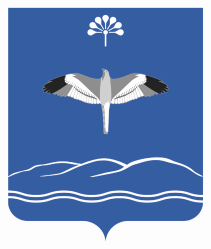 Администрациясельского поселения Большеустьикинский сельсоветмуниципального района Мечетлинский район Республики Башкортостан